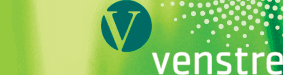 Bærum Venstres årsmøte 2014Tid:		Torsdag 29. januar 2015, kl. 18-21.30 inkl. pause.Sted:	Kunnskapssenteret i SandvikaStyrets forslag til dagsordenÅM-sak 01/13 Konstituering 01.01 Godkjenning av innkalling 01.02 Godkjenning av styrets forslag til dagsorden 01.03 Valg av møtets funksjonærer a) Møteleder – Hulda Tronstad. b) Referent – Karianne Thøger-Andresen c) Tellekorps – to personer velges av møtet. e) Redaksjonsnemd – 3 personer foreslått:Øystein Goksøyr, Wenche Steen, Jakob Bronebakk, Tiril Barland d) To personer til å undertegne protokoll - velges av årsmøtet. 01.04 Godkjenning av referat fra forrige årsmøteÅM-sak 02/13 Åpning02.01 Eirik Bøe innleder.ÅM-sak 03/13 Styrets årsmelding 03.01 Styrets årsmelding presenteres av leder Spørsmål og kommentarer Forslag til vedtak: Årsmøtet tar meldingen til orientering.ÅM-sak 04/13 Andre årsmeldinger (orienteringssaker): 04.01 Kommunestyregruppa 04.02 Bærum UV 04.03 VO-utvalgetÅM-sak 05/13 Innkomne forslag og politiske uttalelser05.01 Presentasjon av forslag05.02 Redaksjonskomiteens forslag til antall DebattÅM-sak 06/13 Lagets regnskap 06.01 Regnskapet presenteres av kasserer. Spørsmål og kommentarer. Forslag til vedtak: Årsmøtet godkjenner regnskapet.ÅM-sak 07/13 Lagets budsjett og handlingsplan for 2015 07.01 Handlingsplan presenteres av leder. 07.02 Budsjettet presenteres av kasserer. Innstilling: Kontingent holdes uendret. Spørsmål og kommentarer. Forslag til vedtak: Budsjettforslaget vedtas.ÅM-sak 05/13 forts. Innkomne forslag og politiske uttalelser05.03 Redaksjonskomiteeens forslagDebatt og vedtak ÅM-sak 08/13 Valg 08.01 Valgkomitéens innstilling presenteres08.02 Valg av leder 08.03 Valg av nestleder 08.04 Valg av 3 styremedlemmer 08.05 Valg av 3 varamedlemmer til styret 08.06 Valg av VO-utvalg 08.07 Valg av revisor 08.08 Valg av valgkomite (3 medlemmer)08.09 Signaturrett til leder og ett styremedlem9.01  Presentasjon av programmet BV 2015-20199.02  Programrådet legger frem prosessen. 9.02 Evt. endringsforslag leveres inn og det voteres over programmet. Avslutning